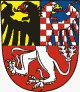 MĚSTO SLAVKOV U BRNAOdbor kancelář tajemníkaPalackého náměstí 65, 684 01 Slavkov u BrnaVÝROČNÍ ZPRÁVAo činnosti povinného subjektu v oblasti poskytování informacíV souladu s ust. § 18 zákona č. 106/1999 Sb. o svobodném přístupu k informacím, v platném znění (dále jen „zákon“) zveřejňuje povinný subjekt tuto výroční zprávu o činnosti města Slavkov u Brna v oblasti poskytování informací v roce 2020:1. Počet podaných žádostí o informace: 282. Počet vydaných rozhodnutí o odmítnutí žádosti: 03. Počet podaných odvolání proti rozhodnutí: 04. Opis podstatných částí každého rozsudku soudu ve věci přezkoumání zákonnosti rozhodnutí povinného subjektu o odmítnutí žádosti o poskytnutí informace a přehled všech výdajů, které povinný subjekt vynaložil v souvislosti se soudními řízeními o právech a povinnostech podle tohoto zákona, a to včetně nákladů na své vlastní zaměstnance a nákladů na právní zastoupení: soudní rozhodnutí nebyla vydána5. Výčet poskytnutých výhradních licencí, včetně odůvodnění nezbytnosti poskytnutí výhradní licence: výhradní licence nebyly poskytnuty6. Počet stížností podaných podle § 16a zákona: stížnosti nebyly podány7. Další informace vztahující se k uplatňování tohoto zákona: nejsou uvedenyVe Slavkově u Brna dne 24.02.2021                       	JUDr. Mgr. Drahomíra Murínová v.r.                                                                            Odbor kancelář tajemníka